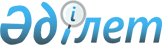 Ерейментау ауданы бойынша 2015 жылға қоғамдық жұмыстарға сұраныс пен ұсынысты айқындау, ұйымдардың тізбесін, қоғамдық жұмыстардың түрлерін, көлемі мен нақты жағдайларын, қатысушылардың еңбегіне төленетін ақының мөлшерін және олардың қаржыландыру көздерін бекіту туралыАқмола облысы Ерейментау ауданы әкімдігінің 2014 жылғы 8 желтоқсандағы № а-12/638 қаулысы. Ақмола облысының Әділет департаментінде 2015 жылғы 6 қаңтарда № 4554 болып тіркелді      РҚАО-ның ескертпесі.

      Құжаттың мәтінінде түпнұсқаның пунктуациясы мен орфографиясы сақталған.

      Қазақстан Республикасының «Халықты жұмыспен қамту туралы» 2001 жылғы 23 қаңтардағы Заңының 20 бабына, сәйкес аудан әкімдігі ҚАУЛЫ ЕТЕДІ:



      1. Ерейментау ауданы бойынша 2015 жылға арналған қоғамдық жұмыстарға сұраныс пен ұсыныс қосымшаға сәйкес айқындалсын.



      2. Ерейментау ауданы бойынша 2015 жылға арналған ұйымдардың, қоғамдық жұмыстардың түрлері, көлемі мен нақты жағдайлары, қатысушылардың еңбегіне төленетін ақының мөлшері және оларды қаржыландыру көздерінің қоса берілген тізбесі бекітілсін.



      3. Осы қаулының орындалуын бақылау аудан әкімінің орынбасары А.Әлжановқа жүктелсін.



      4. Осы қаулы Ақмола облысының Әділет департаментінде мемлекеттік тіркелген күнінен бастап күшіне енеді және ресми жарияланған күнінен бастап қолданысқа енгізіледі.      Аудан әкімі                                Е.Нұғыманов      КЕЛIСIЛДI:      Қазақстан Республикасы қорғаныс

      министрлiгiнің «Ақмола облысы

      Ерейментау ауданының қорғаныс iстерi

      жөнiндегi бөлiмi» республикалық

      мемлекеттiк мекемесiнiң

      басшысы                              Дильдибаев Дулат Бакирович

      8 12 2014 жыл      Ақмола облысының мұрағаттар мен

      құжаттамалар басқармасының «Ерейментау

      ауданының мемлекеттiк мұрағаты»

      мемлекеттiк мекемесiнiң

      директоры                           Алексеева Елена Анатольевна

      8 12 2014 жыл      «Қазақстан Республикасы

      Әдiлет министрлiгi

      Ақмола облысының Әдiлет департаментi

      Ерейментау ауданының Әдiлет басқармасы»

      мемлекеттiк мекемесiнiң

      басшысы                            Мукушева Данагуль Ансагаевна

      8 12 2014 жыл      «Қазақстан Республикасы

      Қаржы министрлiгiнiң

      Мемлекеттік кірістер комитетi

      Ақмола облысы бойынша Мемлекеттік

      кірістер департаментiнiң

      Ерейментау ауданы бойынша Мемлекеттік

      кірістер басқармасы» республикалық

      мемлекеттiк мекемесiнің

      басшысы                            Ахметуллин Темир Нуркенович

      8 12 2014 жыл      «Қазақстан Республикасының Iшкi iстер

      Министрлiгiнің Ақмола облысы ішкi

      iстер Департаментінің Ерейментау ауданы

      iшкi iстер бөлiмi» мемлекеттiк

      мекемесiнiң басшысы                Тасыбаев Аскар Касенович

      8 12 2014 жыл      «Қазақстан Республикасы

      Әділет министрлігі

      Сот актілерін орындау

      комитетінің Ақмола

      облысы сот актілерін

      орындау Департаменті»

      мемлекеттік мекемесінің

      Ерейментау аумақтық сот

      орындаушылар бөлімі

      филиалы басшысы                  Джакупов Бахтияр Дауренбекович

      8 12 2014 жыл      «Халыққа қызмет көрсету орталығы»

      шаруашылық жүргізу құқығындағы

      республикалық мемлекеттік кәсіпорны

      Ақмола облысы бойынша филиалының

      Ерейментау ауданыңдағы

      бөлімінің басшысы                 Батыров Бауржан Муратович

      8 12 2014 жыл      «Нұр Отан» партиясы» қоғамдық

      бірлестігінің Ақмола облысы

      Ерейментау аудандық филиалы төрағасының

      бірінші орынбасары                Дюсембаева Сара Нурпеисовна

      8 12 2014 жыл      Ерейментау аудандық 

      сотының төрағасы                  Кокжалов Абай Галымович

      8 12 2014 жыл

Ерейментау ауданы әкімдігінің

2014 жылғы 08 желтоқсан   

№ а-12/638 қаулысына     

қосымша             

Ерейментау ауданы бойынша 2015 жылға арналған қоғамдық жұмыстарға сұраныс пен ұсыныс

Ерейментау ауданы әкімдігінің

2014 жылғы 08 желтоқсан   

№ а-12/638 қаулысымен    

бекітілді           

Ерейментау ауданы бойынша 2015 жылға ұйымдардың, қоғамдық жұмыстардың түрлері, көлемі мен нақты жағдайлары, қатысушылардың еңбегіне төленетін ақының мөлшері және оларды қаржыландыру көздерінің тізбесікестенің жалғасы
					© 2012. Қазақстан Республикасы Әділет министрлігінің «Қазақстан Республикасының Заңнама және құқықтық ақпарат институты» ШЖҚ РМК
				№Ұйымның атауыСұранысҰсыныс1«Қазақстан Республикасы Әдiлет министрлiгi Ақмола облысының Әдiлет департаментi Ерейментау ауданының әдiлет басқармасы» мемлекеттiк мекемесi442«Қазақстан Республикасының Iшкi iстер Министрлiгiнiң Ақмола облысы ішкi iстер Департаментiнiң Ерейментау ауданы iшкi iстер бөлiмi» мемлекеттiк мекемесi28283Қазақстан Республикасы қорғаныс министрлiгiнiң «Ақмола облысы Ерейментау ауданының қорғаныс iстерi жөнiндегi бөлiмi» мемлекеттiк мекемесi554Ақмола облысының мұрағаттар мен құжаттамалар басқармасының «Ерейментау ауданының мемлекеттiк мұрағаты» мемлекеттiк мекемесі445«Нұр Отан» партиясы» қогамдық бірлестігінің Ақмола облысы Ерейментау аудандық филиалы10106Ерейментау аудандық соты667«Қазақстан Республикасы Қаржы министрлiгiнiң Мемлекеттік кірістер комитетi Ақмола облысы бойынша Мемлекеттік кірістер департаментiнiң Ерейментау ауданы бойынша Мемлекеттік кірістер басқармасы» республикалық мемлекеттiк мекемесi10108«Қазақстан Республикасы Әділет министрлігінің Сот актілерін орындау комитетінің Ақмола облысы сот актілерін орындау Департаменті» мемлекеттік мекемесінің «Ерейментау аумақтық сот орындаушылар бөлімі» филиалы10109«Халыққа қызмет көрсету орталығы» шаруашылық жүргізу құқығындағы республикалық мемлекеттік кәсіпорны Ақмола облысы бойынша филиалының Ерейментау ауданыңдағы бөлімі7710Ерейментау ауданының «Ақмырза ауылдық округi әкiмiнiң аппараты» мемлекеттiк мекемесi8811Ерейментау ауданының «Ақсуат ауылдық округi әкiмiнiң аппараты» коммуналдық мемлекеттiк мекемесi8812Ерейментау ауданының «Бестоғай ауылдық округi әкiмiнiң аппараты» мемлекеттiк мекемесi111113Ерейментау ауданының «Бозтал ауылы әкiмiнiң аппараты» мемлекеттiк мекемесi7714Ерейментауауданының «Ерейментау қаласының әкiм аппараты» мемлекеттiк мекемесi757515Ерейментау ауданының «Еркiншiлiк аулдық округi әкiмiнiң аппараты» коммуналдық мемлекеттiк мекемесi181816Ерейментау ауданының «Қойтас ауылдық округi әкiмiнiң аппараты» мемлекеттiк мекемесi7717Ерейментау ауданының «Күншалған ауылдық округi әкiмiнiң аппараты» мемлекеттiк мекемесi9918Ерейментау ауданының «Новомарковка ауылының әкiмі аппараты» мемлекеттiк мекемесi171719Ерейментау ауданының «Олентi ауылдық округi әкiмiнiң аппараты» мемлекеттiк мекемесi121220Ерейментау ауданының «Олжабай батыр атындағы ауылдық округi әкiмiнiң аппараты» мемлекеттiк мекемесi161621Ерейментау ауданының «Сiлетi ауылы әкiмiнiң аппараты» мемлекеттiк мекемесi8822Ерейментау ауданының «Тайбай ауылдық округi әкiмдiгiнiң аппараты» мемлекеттiк мекемесi8823Ерейментау ауданының «Торғай ауылдық округi әкiмiнiң аппараты» мемлекеттiк мекемесi1414Барлығы:302302№Ұйымның атауыҚоғамдық жұмыстардың түрлеріЖұмыстардың көлемі1«Қазақстан Республикасы Әдiлет министрлiгi Ақмола облысының Әдiлет департаментi Ерейментау ауданының әдiлет басқармасы» мемлекеттiк мекемесiҚұжаттарды өңдеуге көмектесу4 000 құжат2«Қазақстан Республикасының Iшкi iстер Министрлiгiнiң Ақмола облысы ішкi iстер Департаментiнiң Ерейментау ауданы iшкi iстер бөлiмi» мемлекеттiк мекемесiҚұжаттарды өңдеуге көмектесу18 000 құжат3«Ақмола облысы Ерейментау ауданының қорғаныс iстерi жөнiндегi бөлiмi» мемлекеттiк мекемесiҚұжаттарды өңдеуге көмектесу15 000 құжат4Ақмола облысының мұрағаттар мен құжаттамалар басқармасының «Ерейментау ауданының мемлекеттiк мұрағаты» мемлекеттiк мекемесіҚұжаттарды өңдеуге көмектесу6 000 құжат5«Нұр Отан» партиясы» қогамдық бірлестігінің Ақмола облысы Ерейментау аудандық филиалыҚұжаттарды өңдеуге көмектесу3 000 құжат6Ерейментау аудандық сотыҚұжаттарды өңдеуге көмектесу3 600 құжат6Ерейментау аудандық сотыКурьерлік жұмыс1 200 кұжат7«Қазақстан Республикасы Қаржы министрлiгiнiң Мемлекеттік кірістер комитетi Ақмола облысы бойынша Мемлекеттік кірістер департаментiнiң Ерейментау ауданы бойынша Мемлекеттік кірістер басқармасы» республикалық мемлекеттiк мекемесiҚұжаттарды өңдеуге көмектесу7 000 құжат8«Қазақстан Республикасы Әділет министрлігінің сот актілерін орындау комитетінің Ақмола облысы сот актілерін орындау Департаменті» мемлекеттік мекемесінің «Ерейментау аумақтық сот орындаушылар бөлімі»Құжаттарды өңдеуге көмектесу7 200 құжат9«Халыққа қызмет көрсету орталығы» шаруашылық жүргізу құқығындағы республикалық мемлекеттік кәсіпорны Ақмола облысы бойынша филиалының Ерейментау ауданыңдағы бөліміҚұжаттарды өңдеуге көмектесу2 160 құжат9«Халыққа қызмет көрсету орталығы» шаруашылық жүргізу құқығындағы республикалық мемлекеттік кәсіпорны Ақмола облысы бойынша филиалының Ерейментау ауданыңдағы бөліміКурьерлік жұмыс1 220 кұжат10Ерейментау ауданының «Ақмырза ауылдық округi әкiмiнiң аппараты» мемлекеттiк мекемесiАумақты абаттандыру және жинастыру60 000 шаршы метр10Ерейментау ауданының «Ақмырза ауылдық округi әкiмiнiң аппараты» мемлекеттiк мекемесiИесіз жүрген ауыл шаруашылық жанурларын анықтау мақсатында аймақты аралау240 000 гектар10Ерейментау ауданының «Ақмырза ауылдық округi әкiмiнiң аппараты» мемлекеттiк мекемесiҚұжаттарды өңдеуге көмектесу1 000 құжат11Ерейментау ауданының «Ақсуат ауылдық округi әкiмiнiң аппараты» коммуналдық мемлекеттiк мекемесiАумақты абаттандыру және жинастыру63 000 шаршы метр11Ерейментау ауданының «Ақсуат ауылдық округi әкiмiнiң аппараты» коммуналдық мемлекеттiк мекемесiИесіз жүрген ауыл шаруашылық жанурларын анықтау мақсатында аймақты аралау39 000 гектар12Ерейментау ауданының «Бестоғай ауылдық округi әкiмiнiң аппараты» мемлекеттiк мекемесiАумақты абаттандыру және жинастыру72 000 шаршы метр12Ерейментау ауданының «Бестоғай ауылдық округi әкiмiнiң аппараты» мемлекеттiк мекемесiИесіз жүрген ауыл шаруашылық жанурларын анықтау мақсатында аймақты аралау360 000 гектар12Ерейментау ауданының «Бестоғай ауылдық округi әкiмiнiң аппараты» мемлекеттiк мекемесiҚұжаттарды өңдеуге көмектесу2 000 құжат13Ерейментау ауданының «Бозтал ауылы әкiмiнiң аппараты» мемлекеттiк мекемесiАумақты абаттандыру және жинастыру52 000 шаршы метр13Ерейментау ауданының «Бозтал ауылы әкiмiнiң аппараты» мемлекеттiк мекемесiИесіз жүрген ауыл шаруашылық жанурларын анықтау мақсатында аймақты аралау60 000 гектар13Ерейментау ауданының «Бозтал ауылы әкiмiнiң аппараты» мемлекеттiк мекемесiҚұжаттарды өңдеуге көмектесу874 құжат14Ерейментау ауданының "Ерейментау қаласының әкiм аппараты» мемлекеттiк мекемесiАумақты абаттандыру және жинастыру360 000 шаршы метр14Ерейментау ауданының "Ерейментау қаласының әкiм аппараты» мемлекеттiк мекемесiҚұжаттарды өңдеуге көмектесу10 000 құжат15Ерейментау ауданының «Еркiншiлiк аулдық округi әкiмiнiң аппараты» коммуналдық мемлекеттiк мекемесiАумақты абаттандыру және жинастыру108 000 шаршы метр15Ерейментау ауданының «Еркiншiлiк аулдық округi әкiмiнiң аппараты» коммуналдық мемлекеттiк мекемесiИесіз жүрген ауыл шаруашылық жанурларын анықтау мақсатында аймақты аралау307 200 гектар15Ерейментау ауданының «Еркiншiлiк аулдық округi әкiмiнiң аппараты» коммуналдық мемлекеттiк мекемесiҚұжаттарды өңдеуге көмектесу5 600 құжат16Ерейментау ауданының «Қойтас ауылдық округi әкiмiнiң аппараты» мемлекеттiк мекемесiАумақты абаттандыру және жинастыру65 000 шаршы метр16Ерейментау ауданының «Қойтас ауылдық округi әкiмiнiң аппараты» мемлекеттiк мекемесiИесіз жүрген ауыл шаруашылық жанурларын анықтау мақсатында аймақты аралау35 000 гектар16Ерейментау ауданының «Қойтас ауылдық округi әкiмiнiң аппараты» мемлекеттiк мекемесiҚұжаттарды өңдеуге көмектесу100 құжат17Ерейментау ауданының "Күншалған ауылдық округi әкiмiнiң аппараты» мемлекеттiк мекемесiАумақты абаттандыру және жинастыру54 000 шаршы метр17Ерейментау ауданының "Күншалған ауылдық округi әкiмiнiң аппараты» мемлекеттiк мекемесiИесіз жүрген ауыл шаруашылық жанурларын анықтау мақсатында аймақты аралау240 000 гектар17Ерейментау ауданының "Күншалған ауылдық округi әкiмiнiң аппараты» мемлекеттiк мекемесiҚұжаттарды өңдеуге көмектесу1 200 құжат18Ерейментау ауданы «Новомарковка ауылының әкiмі аппараты» мемлекеттiк мекемесiАумақты абаттандыру және жинастыру108 000 шаршы метр18Ерейментау ауданы «Новомарковка ауылының әкiмі аппараты» мемлекеттiк мекемесiИесіз жүрген ауыл шаруашылық жанурларын анықтау мақсатында аймақты аралау400 000 гектар18Ерейментау ауданы «Новомарковка ауылының әкiмі аппараты» мемлекеттiк мекемесiҚұжаттарды өңдеуге көмектесу3 500 құжат19Ерейментау ауданының «Олентi ауылдық округi әкiмiнiң аппараты» мемлекеттiк мекемесiАумақты абаттандыру және жинастыру54 000 шаршы метр19Ерейментау ауданының «Олентi ауылдық округi әкiмiнiң аппараты» мемлекеттiк мекемесiИесіз жүрген ауыл шаруашылық жанурларын анықтау мақсатында аймақты аралау63 000 гектар19Ерейментау ауданының «Олентi ауылдық округi әкiмiнiң аппараты» мемлекеттiк мекемесiҚұжаттарды өңдеуге көмектесу464 құжат20Ерейментау ауданының «Олжабай батыр атындағы ауылдық округi әкiмiнiң аппараты» мемлекеттiк мекемесiАумақты абаттандыру және жинастыру200 000 шаршы метр20Ерейментау ауданының «Олжабай батыр атындағы ауылдық округi әкiмiнiң аппараты» мемлекеттiк мекемесiИесіз жүрген ауыл шаруашылық жанурларын анықтау мақсатында аймақты аралау320 000 гектар20Ерейментау ауданының «Олжабай батыр атындағы ауылдық округi әкiмiнiң аппараты» мемлекеттiк мекемесiҚұжаттарды өңдеуге көмектесу1 700 құжат21«Сiлетi ауылы әкiмiнiң аппараты» мемлекеттiк мекемесiАумақты абаттандыру және жинастыру45 000 шаршы метр21«Сiлетi ауылы әкiмiнiң аппараты» мемлекеттiк мекемесiИесіз жүрген ауыл шаруашылық жанурларын анықтау мақсатында аймақты аралау150 000 гектар21«Сiлетi ауылы әкiмiнiң аппараты» мемлекеттiк мекемесiҚұжаттарды өңдеуге көмектесу998 құжат22Ерейментау ауданының "Тайбай ауылдық округi әкiмдiгiнiң аппараты» мемлекеттiк мекемесiАумақты абаттандыру және жинастыру50 000 шаршы метр22Ерейментау ауданының "Тайбай ауылдық округi әкiмдiгiнiң аппараты» мемлекеттiк мекемесiИесіз жүрген ауыл шаруашылық жанурларын анықтау мақсатында аймақты аралау60 000 гектар22Ерейментау ауданының "Тайбай ауылдық округi әкiмдiгiнiң аппараты» мемлекеттiк мекемесiҚұжаттарды өңдеуге көмектесу1 800 құжат23Ерейментау ауданының "Торғай ауылдық округi әкiмiнiң аппараты» мемлекеттiк мекемесiАумақты абаттандыру және жинастыру90 000 шаршы метр23Ерейментау ауданының "Торғай ауылдық округi әкiмiнiң аппараты» мемлекеттiк мекемесiИесіз жүрген ауыл шаруашылық жанурларын анықтау мақсатында аймақты аралау192 000 гектар23Ерейментау ауданының "Торғай ауылдық округi әкiмiнiң аппараты» мемлекеттiк мекемесiҚұжаттарды өңдеуге көмектесу1 000 құжатҚоғамдық жұмыстардың шарттарықатысушылардың еңбегіне төленетін ақының мөлшеріҚаржыландыру көздеріҚолданыстағы еңбек заңнамасына сәйкес, жасалған шартқа сай30000 теңгеЖергілікті бюджетҚолданыстағы еңбек заңнамасына сәйкес, жасалған шартқа сай30000 теңгеЖергілікті бюджетҚолданыстағы еңбек заңнамасына сәйкес, жасалған шартқа сай30000 теңгеЖергілікті бюджетҚолданыстағы еңбек заңнамасына сәйкес, жасалған шартқа сай30000 теңгеЖергілікті бюджетҚолданыстағы еңбек заңнамасына сәйкес, жасалған шартқа сай30000 теңгеЖергілікті бюджетҚолданыстағы еңбек заңнамасына сәйкес, жасалған шартқа сай30000 теңгеЖергілікті бюджетҚолданыстағы еңбек заңнамасына сәйкес, жасалған шартқа сай30000 теңгеЖергілікті бюджетҚолданыстағы еңбек заңнамасына сәйкес, жасалған шартқа сай30000 теңгеЖергілікті бюджетҚолданыстағы еңбек заңнамасына сәйкес, жасалған шартқа сай30000 теңгеЖергілікті бюджетҚолданыстағы еңбек заңнамасына сәйкес, жасалған шартқа сай30000 теңгеЖергілікті бюджетҚолданыстағы еңбек заңнамасына сәйкес, жасалған шартқа сай30000 теңгеЖергілікті бюджетҚолданыстағы еңбек заңнамасына сәйкес, жасалған шартқа сай30000 теңгеЖергілікті бюджетҚолданыстағы еңбек заңнамасына сәйкес, жасалған шартқа сай30000 теңгеЖергілікті бюджетҚолданыстағы еңбек заңнамасына сәйкес, жасалған шартқа сай30000 теңгеЖергілікті бюджетҚолданыстағы еңбек заңнамасына сәйкес, жасалған шартқа сай30000 теңгеЖергілікті бюджетҚолданыстағы еңбек заңнамасына сәйкес, жасалған шартқа сай30000 теңгеЖергілікті бюджетҚолданыстағы еңбек заңнамасына сәйкес, жасалған шартқа сай30000 теңгеЖергілікті бюджетҚолданыстағы еңбек заңнамасына сәйкес, жасалған шартқа сай30000 теңгеЖергілікті бюджетҚолданыстағы еңбек заңнамасына сәйкес, жасалған шартқа сай30000 теңгеЖергілікті бюджетҚолданыстағы еңбек заңнамасына сәйкес, жасалған шартқа сай30000 теңгеЖергілікті бюджетҚолданыстағы еңбек заңнамасына сәйкес, жасалған шартқа сай30000 теңгеЖергілікті бюджетҚолданыстағы еңбек заңнамасына сәйкес, жасалған шартқа сай30000 теңгеЖергілікті бюджетҚолданыстағы еңбек заңнамасына сәйкес, жасалған шартқа сай35000 теңгеЖергілікті бюджетҚолданыстағы еңбек заңнамасына сәйкес, жасалған шартқа сай30000 теңгеЖергілікті бюджетҚолданыстағы еңбек заңнамасына сәйкес, жасалған шартқа сай30000 теңгеЖергілікті бюджетҚолданыстағы еңбек заңнамасына сәйкес, жасалған шартқа сай30000 теңгеЖергілікті бюджетҚолданыстағы еңбек заңнамасына сәйкес, жасалған шартқа сай30000 теңгеЖергілікті бюджетҚолданыстағы еңбек заңнамасына сәйкес, жасалған шартқа сай30000 теңгеЖергілікті бюджетҚолданыстағы еңбек заңнамасына сәйкес, жасалған шартқа сай30000 теңгеЖергілікті бюджетҚолданыстағы еңбек заңнамасына сәйкес, жасалған шартқа сай30000 теңгеЖергілікті бюджетҚолданыстағы еңбек заңнамасына сәйкес, жасалған шартқа сай30000 теңгеЖергілікті бюджетҚолданыстағы еңбек заңнамасына сәйкес, жасалған шартқа сай30000 теңгеЖергілікті бюджетҚолданыстағы еңбек заңнамасына сәйкес, жасалған шартқа сай30000 теңгеЖергілікті бюджетҚолданыстағы еңбек заңнамасына сәйкес, жасалған шартқа сай30000 теңгеЖергілікті бюджетҚолданыстағы еңбек заңнамасына сәйкес, жасалған шартқа сай30000 теңгеЖергілікті бюджетҚолданыстағы еңбек заңнамасына сәйкес, жасалған шартқа сай30000 теңгеЖергілікті бюджетҚолданыстағы еңбек заңнамасына сәйкес, жасалған шартқа сай30000 теңгеЖергілікті бюджетҚолданыстағы еңбек заңнамасына сәйкес, жасалған шартқа сай30000 теңгеЖергілікті бюджетҚолданыстағы еңбек заңнамасына сәйкес, жасалған шартқа сай30000 теңгеЖергілікті бюджетҚолданыстағы еңбек заңнамасына сәйкес, жасалған шартқа сай30000 теңгеЖергілікті бюджетҚолданыстағы еңбек заңнамасына сәйкес, жасалған шартқа сай30000 теңгеЖергілікті бюджетҚолданыстағы еңбек заңнамасына сәйкес, жасалған шартқа сай30000 теңгеЖергілікті бюджетҚолданыстағы еңбек заңнамасына сәйкес, жасалған шартқа сай30000 теңгеЖергілікті бюджетҚолданыстағы еңбек заңнамасына сәйкес, жасалған шартқа сай30000 теңгеЖергілікті бюджетҚолданыстағы еңбек заңнамасына сәйкес, жасалған шартқа сай30000 теңгеЖергілікті бюджетҚолданыстағы еңбек заңнамасына сәйкес, жасалған шартқа сай30000 теңгеЖергілікті бюджетҚолданыстағы еңбек заңнамасына сәйкес, жасалған шартқа сай30000 теңгеЖергілікті бюджетҚолданыстағы еңбек заңнамасына сәйкес, жасалған шартқа сай30000 теңгеЖергілікті бюджетҚолданыстағы еңбек заңнамасына сәйкес, жасалған шартқа сай30000 теңгеЖергілікті бюджетҚолданыстағы еңбек заңнамасына сәйкес, жасалған шартқа сай30000 теңгеЖергілікті бюджетҚолданыстағы еңбек заңнамасына сәйкес, жасалған шартқа сай30000 теңгеЖергілікті бюджет